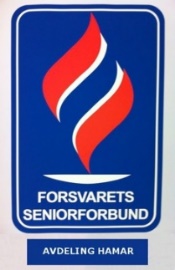 Til alle medlemmer i FSF Hamar			Hamar 07.01.2020VARSEL OM ÅRSMØTE 2020Styret i Forsvarets Seniorforbund avdeling Hamar varsler herved om foreningens årsmøte 11. mars 2020 kl 18:00 i kantina til Forsvarets personell og vernepliktssenter (FPVS) i Ridehuset. INNKALLING TIL ÅRSMØTE 2020 FOR FSF HAMARStyret i Forsvarets seniorforbund Hamar innkaller herved til årsmøte 11. mars 2020 i kantina til FPVS, HamarSaker som ønskes behandlet på årsmøtet må være styret i hende senest 4. februar 2020. Foreløpig saksliste:KonstitueringÅrsberetningRegnskap med revisjonsberetningInnkomne forslagFastsette kontingent for inneværende årValg.Som tidligere legges årsberetning og regnskap ut på papir i forkant av møtet.Fullstendig saksliste og styrets innstilling til mottatte forslag gjøres tilgjengelig for foreningens medlemmer senest en uke før årsmøtet.Ønsker noen å få tilsendt saksdokumenter, kontakt styret så blir det ivaretatt.Enkel bevertning.Ytterligere informasjonVi ønsker å fortsette medlemsmøtene på samme måte som tidligere. Følg med på TAVLA i HA under foreningerReiser: Vårtur planlegges gjennomført til Roma medio mai. Ytterligere informasjon om turen og påmelding vil komme ut i løpet av januar måned.Faste arrangementer som sommerfest og julemiddag planlegges på samme måte som tidligere. Ytterligere informasjon om aktiviteter går fram av vedlagte aktivitetskalender.Den som ikke ønsker gjenvalg, melder dette skriftlig til valgkomiteen senest 4. februar 2020.Julebrev som foreningen normalt sender ut før jul ble ikke utsendt i 2019.Vi vil likevel ønske alle medlemmer Godt Nyttår og et fint år sammen med kollegaer i fra foreningen.For styretHelge RingdalLeder FSF Hamar